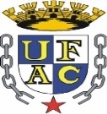 UNIVERSIDADE FEDERAL DO ACREPRÓ-REITORIA DE PESQUISA E PÓS-GRADUAÇÃOPÓS-GRADUAÇÃO LATO SENSU EM APRIMORAMENTO EM PRÁTICAS HOSPITALARES E MEDICINA VETERINÁRIA PREVENTIVAEDITAL PROPEG Nº 03/2020-A: ANEXO IIREQUERIMENTO DE MATRÍCULA CURRICULARNome do(a) candidato(a): _____________________________________________________________________________________Data de Nascimento: ____/____/____ Naturalidade: __________________________ Estado: _________Sexo: ____________ Estado Civil: _______________ Cor _____________ Tipo sanguíneo: __________ RG: ______________________ Órgão Expedidor: _____________ CPF: ________________________ PIS/PASEP: _________________ Banco: _______ Agência: ________ Conta corrente: _______________E-mail: ___________________________________ Telefone: _______________ Celular:______________Endereço Residencial: ________________________________________________________ Nº ________CEP: ____________________ Cidade:__________________________________ Estado:_____________Vem requerer matrícula no Programa de Aprimoramento em Práticas Hospitalares e Medicina Veterinária Preventiva – Turma 2020. Para tanto, anexa a documentação solicitada:(   	) Cópia do diploma de graduação em Medicina Veterinária, registrado pelo MEC;(   	) Cópia de CPF e RG;(  	) Cópia do Registro no Conselho Regional de Medicina Veterinária (CRMV-AC) ou do protocolo de solicitação de registro profissional emitida pelo CRMV-AC;(   	) Cópia do comprovante de residência ou Declaração de Endereço;(   	) Cópia do PIS/PASEP (quem possuir);(   	) Declaração do candidato de que não possui vínculo empregatício (Anexo III);(   	) Termo de Compromisso (Anexo IV);( 	) Cópia de dados bancários (extrato ou cartão do banco que constem: banco, agência e conta corrente) para recebimento da bolsa de estudos.Estando ciente das normas deste Programa de Pós-Graduação, assino o presente requerimento.Rio Branco/Acre, ___ de __________ de 2021._____________________________________________Assinatura do(a) Aprimorando(a)